                  КАРАР                                                         ПОСТАНОВЛЕНИЕ                                                                     3 апрель  2017 й                                № 13                                    3 апреля 2017 гО подготовке проекта «Внесение изменений в правила землепользования и застройки сельского поселения Саннинский сельсовет муниципального района Благовещенский район Республики Башкортостан»   В соответствии со ст. 31, 33, 39, 40 Градостроительного кодекса Российской Федерации,  ч.3 ст. 4 Федерального закона от 29.12.2004 № 191-ФЗ «о введении в действие Градостроительного кодекса Российской Федерации», Земельным кодексом Российской Федерации, на основании Федерального закона от 06.10.2003 № 131-ФЗ «Об общих принципах организации местного самоуправления в Российской Федерации», руководствуясь уставом муниципального образования сельского поселения Саннинский сельсовет муниципального района Благовещенский район Республики Башкортостан, Администрация сельского поселения Саннинский сельсовет муниципального района Благовещенский район  Республики БашкортостанПОСТАНОВЛЯЕТ:       1. Разработать проект «Внесение изменений в правила землепользования и застройки сельского поселения Саннинский сельсовет муниципального района Благовещенский район Республики Башкортостан» (далее - Проект).       1.1 Подготовка, согласование и утверждение Проекта проводятся в соответствии с Градостроительным кодексом Российской Федерации и иными нормативными правовыми актами Российской Федерации.     1.2 Установить, что градостроительное зонирование осуществляется единовременно применительно ко всей территории сельского поселения Саннинский сельсовет муниципального района Благовещенский район Республики Башкортостан.     1.3 Установить срок направления в Комиссию по подготовке проекта правил землепользования и застройки сельского поселения Саннинский сельсовет муниципального района Благовещенский район Республики Башкортостан предложений заинтересованных лиц по подготовке Проекта – 30 дней с момента принятия решения о проведении публичных слушаний по Проекту.     2. Обнародовать настоящее постановление и разместить на официальном сайте администрации сельского поселения Саннинский сельсовет муниципального  района Благовещенский район Республики Башкортостан в сети «Интернет».     3. Контроль за исполнением настоящего постановления оставляю за собой.Глава сельского поселенияСаннинский  сельсовет                                                              М.Н.ЗыряноваБАШКОРТОСТАН РЕСПУБЛИКАhЫБЛАГОВЕЩЕН РАЙОНЫ МУНИЦИПАЛЬ РАЙОНЫНЫ   hЫННЫ АУЫЛ СОВЕТЫАУЫЛЫ БИЛӘМӘhЕ ХАКИМИӘТЕРЕСПУБЛИКА  БАШКОРТОСТАНАДМИНИСТРАЦИЯСЕЛЬСКОГО   ПОСЕЛЕНИЯ    САННИНСКИЙ СЕЛЬСОВЕТ МУНИЦИПАЛЬНОГО РАЙОНА БЛАГОВЕЩЕНСКИЙ РАЙОН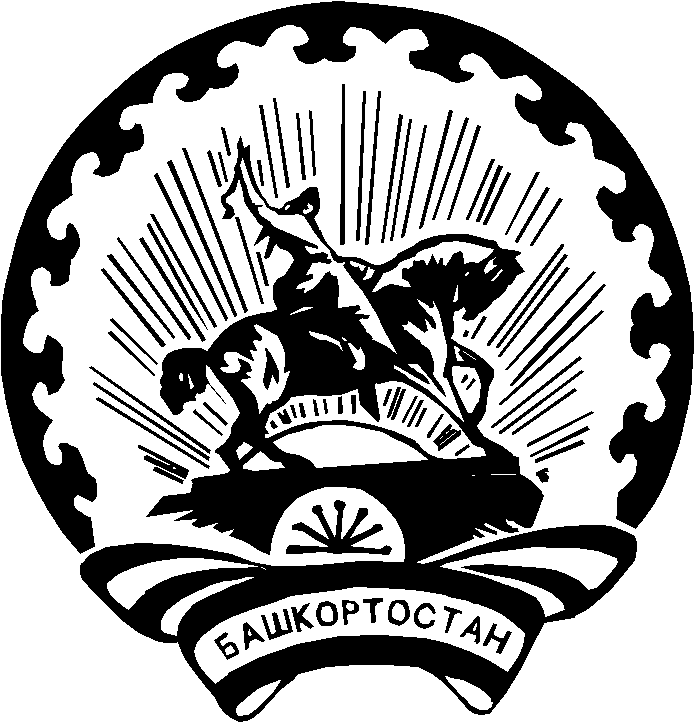 